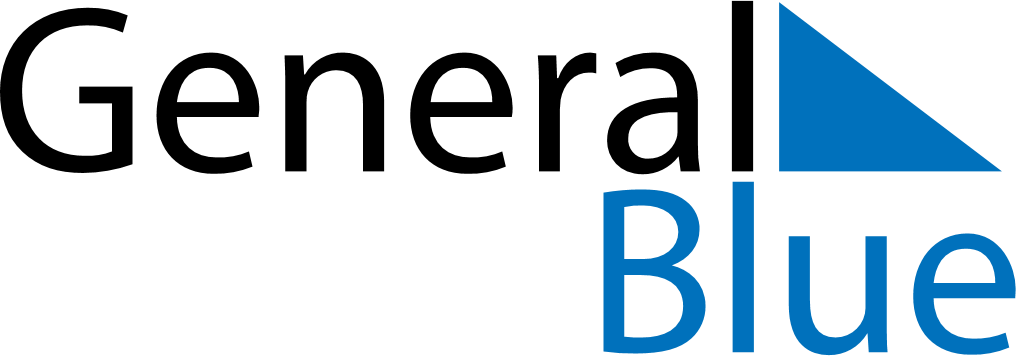 November 2025November 2025November 2025UruguayUruguayMondayTuesdayWednesdayThursdayFridaySaturdaySunday12All Souls’ Day3456789101112131415161718192021222324252627282930